Monika HrunenáPrvý ročníkZostav príklady a vypočítaj ich.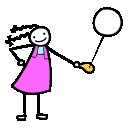 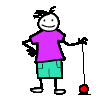 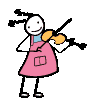 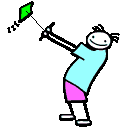 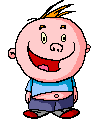 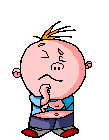 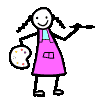 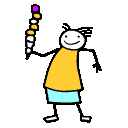 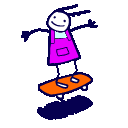 13+=+=15−2=